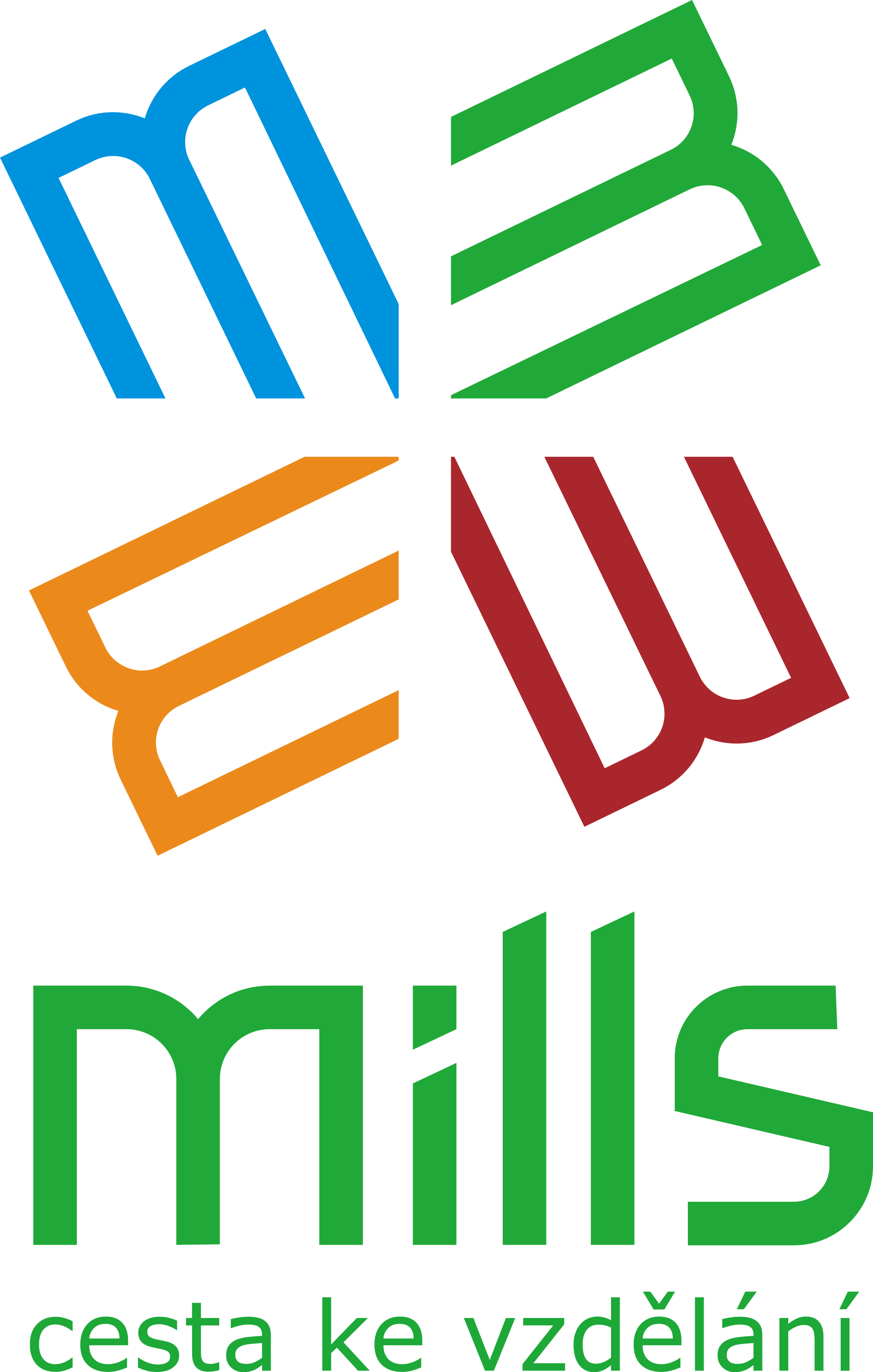 ORGANIZACE ŠKOLNÍHO ROKU VOŠ 2021/2022ABSOLUTORIUM LEDENKombinované studium DVS 	 24. 1. – 26. 1. 2022                             Kombinované studium DZZ	27. 1. – 31. 1. 2022ABSOLUTORIUM ČERVEN 2022 Kombinované studium DFA	6. 6. – 8. 6. 2022Kombinované studium SP		9.  6. – 10. 6. 2022Kombinované studium DZL	13. 6. – 15. 6. 2022Zahájení výuky3. 9. 2021 – 1., 2. DFA, 1., 3. DZL, 1. DVS17. 9. 2021 – 3. DFA, 2. DZL, 4. DZZ, 2., 3., 4. DVS24. 9. 2021 – 1., 2., 3. SPTermíny zápisů ke studiu do vyššího ročníkuTermín zápisů do 1. ročníkudo 31. 8. 2021(obor SP do 1. konzultace)na 1. konzultaci 3. 9. 2021, obor SP 24. 9. 2021Náhradní a opravné absolutoriumDZLK 1. – 2. 9. 2021, DFAK 6. – 7.  9. 2021Odevzdání AP do 20. 8. 2021 SPK 21. 9. 2021Odevzdání AP do 31. 8. 2021Dny otevřených dveří 12. 1.(středa), 9. 3.(středa), 11. 5. (středa) 2022 vždy v 16.00 hod Termíny přijímacího řízení 8. 6.(středa), 23. 6.(čtvrtek), 29. 8. 2022 (pondělí) a dále v září a říjnu dle individuální domluvy (nejpozději do 31. 10. 2022)Slavnostní vyřazení studentůúnor 2022, červen 2022Porady min. 1x měsíčně dle aktuálního rozpisuOdevzdání absolventských pracíOdevzdání absolventských pracíOdevzdání absolventských pracíKombinované studium DZZ  a DVS (3,5leté)nejpozději do 10. 1. 2022     nejpozději do 10. 1. 2022     Kombinované studium DFA, SP, DZLnejpozději do 16. 5. 2021nejpozději do 16. 5. 2021Uzavření 3. (4.) ročníku (bude upřesněno)Uzavření 3. (4.) ročníku (bude upřesněno)Uzavření 3. (4.) ročníku (bude upřesněno)Kombinované studium DZZKombinované studium DVSPřihláška nejpozději 3 pracovní dny před zahájením absolutoria Kombinované studium DFAPřihláška nejpozději 3 pracovní dny před zahájením absolutoria Kombinované studium SPPřihláška nejpozději 3 pracovní dny před zahájením absolutoria Kombinované studium DZLPřihláška nejpozději 3 pracovní dny před zahájením absolutoria 